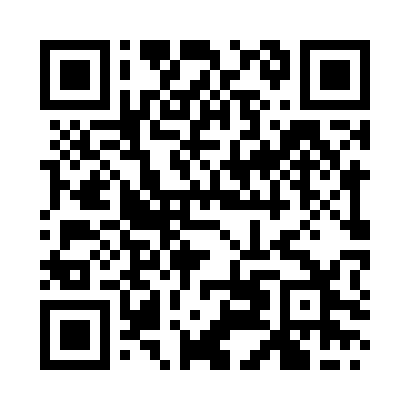 Ramadan times for Sirte, LibyaMon 11 Mar 2024 - Wed 10 Apr 2024High Latitude Method: NonePrayer Calculation Method: Egyptian General Authority of SurveyAsar Calculation Method: ShafiPrayer times provided by https://www.salahtimes.comDateDayFajrSuhurSunriseDhuhrAsrIftarMaghribIsha11Mon5:415:417:081:044:276:596:598:1712Tue5:405:407:071:034:277:007:008:1813Wed5:385:387:061:034:277:017:018:1914Thu5:375:377:051:034:277:017:018:2015Fri5:365:367:031:024:287:027:028:2016Sat5:345:347:021:024:287:037:038:2117Sun5:335:337:011:024:287:037:038:2218Mon5:325:327:001:024:287:047:048:2219Tue5:315:316:581:014:287:057:058:2320Wed5:295:296:571:014:287:057:058:2421Thu5:285:286:561:014:297:067:068:2522Fri5:265:266:551:004:297:077:078:2523Sat5:255:256:531:004:297:077:078:2624Sun5:245:246:521:004:297:087:088:2725Mon5:225:226:511:004:297:097:098:2826Tue5:215:216:5012:594:297:097:098:2827Wed5:205:206:4812:594:297:107:108:2928Thu5:185:186:4712:594:297:117:118:3029Fri5:175:176:4612:584:297:117:118:3130Sat5:155:156:4512:584:307:127:128:3131Sun5:145:146:4312:584:307:137:138:321Mon5:135:136:4212:574:307:137:138:332Tue5:115:116:4112:574:307:147:148:343Wed5:105:106:4012:574:307:147:148:344Thu5:085:086:3812:574:307:157:158:355Fri5:075:076:3712:564:307:167:168:366Sat5:065:066:3612:564:307:167:168:377Sun5:045:046:3512:564:307:177:178:388Mon5:035:036:3412:554:307:187:188:399Tue5:015:016:3212:554:307:187:188:3910Wed5:005:006:3112:554:307:197:198:40